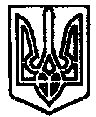  УКРАЇНА	  ПОЧАЇВСЬКА  МІСЬКА  РАДА СЬОМЕ  СКЛИКАННЯП’ЯТДЕСЯТ ТРЕТЯ СЕСІЯРІШЕННЯВід «  » лютого 2020 року	ПРОЕКТПро затвердження звіту про виконання Програми підтримки державної політики у сфері казначейського обслуговування бюджетних коштів Управління Державної казначейської служби України у Кременецькому районі Тернопільської області на 2015-2019 рокиЗаслухавши звіт про виконання Програми підтримки державної політики у сфері казначейського обслуговування бюджетних коштів Управління Державної казначейської служби України у Кременецькому районі Тернопільської області на 2015-2019 роки, керуючись Порядком розроблення та виконання місцевих цільових програм, затвердженого рішенням сесії Почаївської міської ради №792 від 12.04.2017 р., зі змінами, ст.26, 27 Закону України «Про місцеве самоврядування в Україні», Почаївська міська радаВИРІШИЛА:Затвердити звіт про виконання Програми підтримки державної політики у сфері казначейського обслуговування бюджетних коштів Управління Державної казначейської служби України у Кременецькому районі Тернопільської області на 2015-2019 роки,  згідно з додатком 1 до рішення.Контроль за виконання даного рішення покласти на постійну комісію з питань соціально-економічного розвитку, інвестицій та бюджету.Чубик А. В.